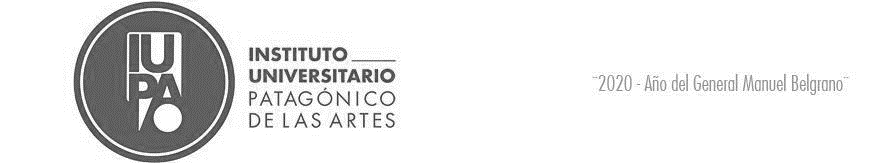 DEPARTAMENTO DE ARTES VISUALESCRONOGRAMA DE EXAMENES DE FEBRERO 2021MODALIDAD VIRTUALASIGNATURAFECHAHORARIOAULA TRIIBUNALDIBUJO I22/029 HSGOOGLEMEETSEWALD/ CORIA/ROMERO/LOPEZ/SPAGNUOLODIBUJO II22/0210 HSGOOGLEMEETZGAIB/CORIA/BOJ/ROMERO/MANRIQUEZDIBUJO III22/0211 HSGOOGLEMEETLÓPEZ/SEWALD/SPAGNUOLO/ORMEÑOT.DE PRACT. DOC.EN N.INIC Y N. PRIM22/0211 HSGOOGLEMEETROMERO/CORDERO/MARFILGARCÍAT.DE PRACT.DOC.ENN.MEDIO Y N. SUP.22/0212 HSGOOGLEMEETMARFIL/CORDERO/ROMEROSUP. GARCÍADIBUJO IV22/0215 HSGOOGLEMEETCABRERA/ LÓPEZ/ SPAGNUOLO SUP. SEWALDDIBUJO V22/0216 HSGOOGLEMEETBOJ/MANRIQUEZ/CABRERASUP.LOPEZDID. ESPECÍFICA22/0216 HSGOOGLEMEETBALACECK/MARFIL/CORDERO SUP. F.MIRVISUALIDAD I23/029 HSGOOGLE MEETDI TOTO/RIQUELME/FERNANDEZQUIROGA/BELENGUERVISUALIDAD II23/0210 HSGOOGLE MEETORMEÑO/MARZOL/RIQUELMEQUIROGA/BELENGUERVISUALIDAD III23/0211 HSGOOGLE MEETCABRERA/BELENGUER/QUIROGASUP.DI TOTOVISUALIDAD IV23/0214 HSGOOGLE MEETQUIROGA/MARZOL/FERNANDEZSUP.RIQUELMEVISUALIDAD V23/0215 HSGOOGLE MEETMARZOL/MUJICA/ QUIROGA/ SUP. FERNANDEZT. P. CIRC. DE OBRA23/0216 HSGOOGLE MEETRIQUEME/FERNANDEZ/REIMONSUP.ROMEROSEM. PROD. ESP. GRAB.23/0217 HSGOOGLE MEETFERNANDEZ/ FILLOY/ SEWALDSEM. PROD. ESP.PINT.23/0217 HSGOOGLEMEETSACKS/ MARIQUEZ/BOJSUP.FLORES MIRSEM. PROD. ESP. ESCULT.23/0217 HSGOOGLEMEETCHAPARRO/ CORIACABRERATALLERINTEGRADO I24/029 HSGOOGLE MEETFLORES/KUSZNIERZ/ZGAIB/ F.MIR/REIMON/MARFIL/FERNANDEZ/ CALVO/MUÑOZ/LOPEZ/SEWALD/CID RAMIREZ/TALLERINTEGRADO II24/0211 HSGOOGLEMEETMARZOL/LÓPEZ/CORIA/SEWALD/ MUÑOZ/FLORES/BOJ/FLORES MIR/REIMON/CID RAMIREZ/ROMERO/ SACKSTALLER IPINTURA24/0215 HSGOOGLE MEETF.MIR/BOJ/ORMEÑOSUP. ROMEROTALLER IIPINTURA24/0216 HSGOOGLEMEETROMERO/BOJ/MANRIQUEZ/SUP SACKSTALLER IIIPINTURA24/0217 HSGOOGLEMEETSACKS/MANRIQUEZ/BOJ/ SUP ROMEROTALLER IGRABADO25/029 HSGOOGLEMEETGUARAGNA/ZGAIB/FLORES/MUÑOZTALLER IIGRABADO25/0210 HSGOOGLE MEETSEWALD/GUARAGNA/FLORESTALLER IIIGRABADO25/0211 HSGOOGLE MEETZGAIB/SEWALD/GUARAGNASUP. FLORESTALLER IESCULTURA25/0216 HSGOOGLE MEETMARZOL/SPAGNUOLO/CALVO SUP. CORIATALLER IIESCULTURA25/0217 HSGOOGLE MEETMARZOL/ LOPEZ/ REIMON SUP. CALVOTALLER IIIESCULTURA25/0218 HSGOOGLE MEETLÓPEZ/ CORIA/ REIMON SUP. MARZOLHERRAM.DIG. I26/029 HSGOOGLE MEETLORCA/ZIAURRIZ/PORTNOY SUP. DI TOTOHERRAM.DIG.II26/0210 HSGOOGLEMEETPORTNOYZIAURRIZ/LORCA SUP. DI TOTOH. A. PLAST. I(564)26/029 HSGOOGLE MEETSACKS/SARTINO/ORMEÑO SUP. MUJICAH. A. VIS. I26/029 HSGOOGLE MEETSACKS/SARTINO/ORMEÑO SUP. MUJICAH. A. PLAST II(564)26/0210 HSGOOGLE MEETSACKS/SARTINO/ORMEÑO SUP. MUJICAH. A. VIS. II26/0210 HSGOOGLE MEETSACKS/SARTINO/ORMEÑO SUP. MUJICAH. A. PLAST. III26/0211 HSGOOGLE MEETSACKS/SARTINO/ORMEÑO SUP. MUJICAH. A. VIS. III26/0211 HSGOOGLE MEETSACKS/SARTINO/ORMEÑO SUP. MUJICAH. A. A. LAT.(564)26/0212 HSGOOGLE MEETSARTINO/SACKS/ORMEÑOSUP. MUJICASEM. DE SEM. Y RET. DE LA IMAGEN26/0215 HSGOOGLE MEETCORDERO/PORDOMINGO/SARTINO SUP. BELENGUERSEM. DE COM. Y LENG ARTÍSTICOS26/0216 HSGOOGLE MEETPORDOMINGO/CORDERO/G.EGUILIOR SUP. BELENGUERRESIDENCIA 26/0216 HS GOOGLE MEETMARFIL/ ORMEÑO/F.MIR/GONZALEZ EGUILIORRESIDENCIA(564)26/0217 HSGOOGLE MEETROMERO/BERTO/G.EGUILIOR/F.MIR/CIDE